华教体通〔2019〕67号华容县教育体育局关于表彰2019年度随班就读及送教上门工作先进个人的通          报各乡镇中学、县直各学校：2019年，在全县各学校的共同参与下，在广大特殊教育工作者的辛勤努力下，我县特殊教育工作有了进一步的发展，残疾儿童少年接受义务教育程度明显提高，特殊教育教学水平显著提升，涌现出了一批随班就读和送教上门工作的先进典型。现将相关情况通报如下：希望受表彰的先进个人再接再厉，再创佳绩，为我县特殊教育事业的发展再立新功！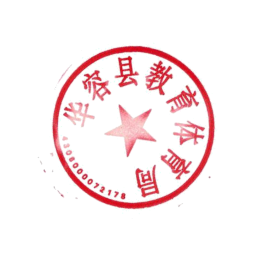 2019年12月19日单位先进个人东山中学余员英  徐霞  陈婉  戴露梅田中学高岑  周静黄湖中学袁欢欢治河中学卢雨璐长工实验学校张文彬  蔡德君怀乡中学张余新鲇市中学张丽  白俊杰  钱波县四中刘绍宇  包巨华插旗中学戴梦洁护城中学吕永斌  易向阳教师进修学校易春梅新河中学陈朝晖实验小学梅花  魏小兰  许燕团洲中学刘勇  罗菁县一中黄奇卫马鞍山实验学校李凤侨联环城学校杨政辉北景港中学黎娟  周界朋  向阳操军中学龚道林  王杰县二中闵付应城兴小学戴梦莉万庾中学张天佐  赵丽南山中学刘彦  李陈霖  蔡珊  姜婷桥东小学王冰  王宏职业中专朱颖三封中学蔡晓俐  陈娜  肖科兵城关中心小学蔡未芳特教学校谢艳香  周彩霞  周宁  胡晶晶教体局基教股胡守重